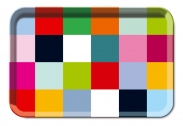 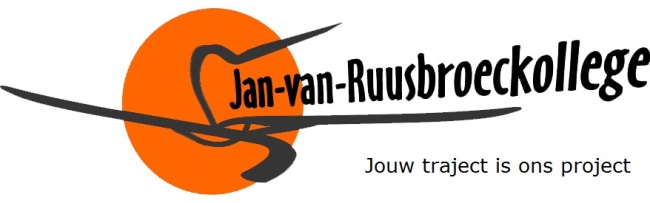 Reservatie warme maaltijden juniNaam: Klas:Kruis aan voor welke dagen van de maand je een warme maaltijd wenst te reserveren. De verrekening van de maaltijden verloopt via de trimestriële schoolrekeningen.Kostprijs per maaltijd: €4,50 (soep, hoofdgerecht, dessert).MENU juni 2016Gelieve dit formulier ingevuld en ondertekend terug te mailen naar maaltijden@ruusbroec.be (enkel dit emailadres!) of via de klaskoerier bezorgen op sec2 VOOR dinsdag 31 mei.OPGELET! BESTELFORMULIEREN DIE NA DEZE DATUM BINNENKOMEN ZULLEN NIET MEER WORDEN VERWERKT!GELIEVE BIJ AFWEZIGHEID OF ZIEKTE STEEDS DE SCHOOL TE VERWITTIGEN VOOR 9U! HOU REKENING MET DE KALENDER VAN UW ZOON/DOCHTER. ZONDER VOORAFGAANDE ANNULATIE WORDEN DE MAALTIJDEN TOCH AANGEREKEND.Datum:Handteking ouders:Maandag 30/05Dinsdag 31/05Donderdag 02/06       □WortelsoepVegieballetjes  met curry Mexicaanse rijstVrijdag 03/06       □TomatensoepSpirali  bolognaiseGeraspte kaasMaandag 06/06    □Tomatensoep VarkenssneetjeBloemkool Aardappelen Dinsdag 07/06       □GroentesoepBalletjes tomatengroentensaus Frietjes Donderdag 09/06      □CourgettesoepVegi cordon bleu Broccoli  AardappelenVrijdag 10/06       □TomatensoepMacaroni Ham-kaas saus Lentegroenten   